Appendix No. 4 to WUT Rector’s Regulation No. 36 /2022 Declaration authorising the Warsaw University of Technology to demonstrate the achievements of the employee/participant of a doctoral school*……………………………………………Name and surname(professional title / academic degree / academic title)……………………………………………ORCID number…………………………………………… Basic organisational unit or name of the doctoral schoolEmployment in the staff group1:Under Article 265 section 13 of the Act of 20 July 2018 – Law on Higher Education and Science, I hereby authorise the Warsaw University of Technology to demonstrate my achievements made during my employment at WUT or in connection with my education at the WUT doctoral school for the purpose of the evaluation of the quality of my scientific activities:In the following scientific disciplines:	In the following areas of study:1 ……………………………………….	1 ……………………………………………….2 ……………………………………….	2 ……………………………………………….1. A list of scientific achievements 1. A list of scientific achievements*delete as appropriateInstruction:Under Article 265 section 12 of the Act of 20 July 2018 – Law on Higher Education and Science, for the purpose of the evaluation, the achievements of one person may be demonstrated within no more than 2 disciplines, where a given achievement may be demonstrated by a person being its author only once and only within one discipline.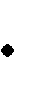  Under Article 265 section 6 of the Act of 20 July 2018 – Law on Higher Education and Science, achievements made in connection with employment and education at the Warsaw University of Technology shall be demonstrated.  Achievements may be demonstrated only in a discipline that is included in the declaration on the scientific area and discipline as mentioned in Article 343 section 7 of the Act of 20 July 2018 – Law on Higher Education and Science.researchteachingresearch/teachingotherWarsaw, date …………………………………………………………………………………………………………Appendices:Signature of an employee/participant of a doctoral school*